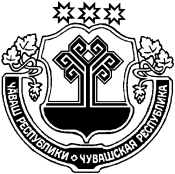 О признании утратившим силу распоряжения администрации Игорварского сельского поселения Цивильского района Чувашской Республики от 23.09.2019 №11 «Об утверждении Порядка осуществления внутреннего финансового контроля администрации Игорварского сельского поселения Цивильского района Чувашской Республики муниципальным казенным учреждением «Централизованная бухгалтерия» Цивильского района, связанным с осуществлением оказания услуг по ведению бюджетного (бухгалтерского) учета»В соответствии с Федеральным законом от 26.07.2019 №199-ФЗ «О внесении изменений в Бюджетный кодекс Российской Федерации в части совершенствования государственного (муниципального) финансового контроля, внутреннего финансового контроля и внутреннего финансового аудита»: 1. Признать распоряжение администрации Игорварского сельского поселения Цивильского района Чувашской Республики от 23.09.2019 №11 «Об утверждении Порядка осуществления внутреннего финансового контроля администрации Игорварского сельского поселения Цивильского района Чувашской Республики муниципальным казенным учреждением «Централизованная бухгалтерия» Цивильского района, связанным с осуществлением оказания услуг по ведению бюджетного (бухгалтерского) учета» утратившим силу.2. Настоящее распоряжение вступает в силу с 01 июля 2020 года. Глава администрации Игорварскогосельского поселения                                                              В.А.ФедоровЧĂВАШ РЕСПУБЛИКИÇĔРПУ РАЙОНĚ  ЧУВАШСКАЯ РЕСПУБЛИКАЦИВИЛЬСКИЙ РАЙОН  ЙĔКĔРВАР ЯЛ ПОСЕЛЕНИЙĚН АДМИНИСТРАЦИЙЕХУШУ2020   çĕртме   26   21 №Йĕкĕрвар ялěАДМИНИСТРАЦИЯ ИГОРВАРСКОГО СЕЛЬСКОГО ПОСЕЛЕНИЯРАСПОРЯЖЕНИЕ26 июня 2020    №21село Игорвары